 7.- TARDE DEL 15 de novembre 1711: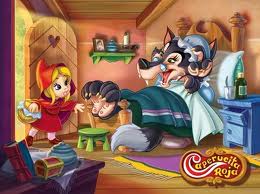 C.-Hola Lobo!! has sentit a parlar mai de l’amor incondicional?L.- per què m’ho preguntes? a tu qui t’ha dit això de l’amor incondicional?C.- no! ningú en particular, ho estaven comentant unes dones a casa la mare.L.- Ah! si! i que en deien?C.- no ho he entès gaire bé, es refererient a les decepcions, als disgustos, bé! aquelles coses que que diluent les iaies!!Tu que en penses? com que ets de la seva època (riu, de la cara que fa el Lobo)L.- Jo no soc un iaio, soc un llop i no se si podré fer-me entendre, com que tu ets un marrec (riu, de la cara de la caputxeta)Tu el que no entens, es que té a veure els disgustos amb l’amor incondicional?C.- Sí, exacte, perque penso que amor incondicional és quan s’estima tot, tot i tot!!!! oi?L.- Jo crec que parlaven de la maduració de l’AMOR.C.- Com la fruita d’un arbre?L.- Sí! ho estas agafant!Quan vares néixer vas sentir l’amor de la mare, la família, els amics, les veïnes…. de més gran, l’amor del marit, dels fills, bé!, tots aquests amors nascuts de les relacions.Però un dia, quan s’ha fet la calma, la maduresa de l’esperit, s’obren les glàndules energètiques i el cor funciona totalment autònom.C.- Es fa l’amo del teu cos?L.- Sí, i….estima tot i res, sense condició i cada vegada més armoniòs, es converteix en el director de l’orquestra.C.- Que bonic Lobo!! i això quan passa?L.- Despres d’una vida plena, conscient, havent superat molts parany del camí. Ei! no et posis trista, perquè tots tenim el director preparat per agafar la batuta.quan menys t’ho esperis, el “sentiràs”. C.- Perquè les iaies, parlaven d’amor i dels disgustos, doncs? L.- Perquè estaven aferrades encara als amors condicionals, familia, pares, fills…..C.- Gracies Lobo, ara ja sé el que no he de fer i que l’AMOR ha de CREIXA amb nosaltres!! Els autors, Cesca, en pAU .